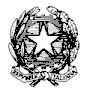 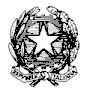 Al DIRIGENTE SCOLASTICODell’ I.C. “TORINO II”C.SO GIULIO CESARE, 26MODULO PERMESSI FAMILIARI / PERSONALI__L__sottoscritt__ .................................................................................................................................................................in servizio presso il plesso ......................................................... in qualità di .......................................................................Dipendente con contratto a TEMPO INDETERMINATO (max 3gg)Dipendente con contratto a TEMPO DETERMINATO (non retribuiti; comportano interruzione contrattuale)CHIEDEDal giorno__________________________________________ al giorno______________________________________ per motivi: 			□ PERSONALI 				□ FAMILIARIDICHIARA__l__ sottoscritt__ ________________________________________________________________________________ nat__ a ___________________________________________________ prov.______ il__________________________ residente /domiciliato/a a_______________________________________________________________ prov.________ in via__________________________________________________________________ C.A.P.___________________ di aver fatto richiesta di permesso per le necessità di seguito esplicate:________________________________________________________________________________________________________________________________________________________________________________________________________________________________________________________________________________________________________________________________________________________________________________________________________________________________________________________________________________________________________________________________________________________________________________________________Il sottoscritto è consapevole, in caso di dichiarazioni non veritiere e di falsità negli atti, delle sanzioni penali previste (art. 76 del D.P.R. 28 Dicembre 2000, n. 445) e della decadenza dai benefici eventualmente conseguiti (art. 76 del D.P.R. 28 Dicembre 2000, n. 445).TORINO, __________________				IL DICHIARANTE ______________________________VISTO:				 □ SI CONCEDE			□   NON SI CONCEDEIl dirigente scolastico		             Il referente di plesso		               Il direttore s.g.a.  Massimo Cellerino			 Collaboratore del D.S.	  	     	  Gregoria Depetro